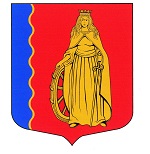 МУНИЦИПАЛЬНОЕ ОБРАЗОВАНИЕ«МУРИНСКОЕ ГОРОДСКОЕ ПОСЕЛЕНИЕ»ВСЕВОЛОЖСКОГО МУНИЦИПАЛЬНОГО РАЙОНАЛЕНИНГРАДСКОЙ ОБЛАСТИАДМИНИСТРАЦИЯПОСТАНОВЛЕНИЕ02.11.2023                                                                                                  № 413   г. МуриноВ соответствии со ст.179 Бюджетного кодекса Российской Федерации, Федеральным законом от 06.10.2003 №131-ФЗ «Об общих принципах организации местного самоуправления в Российской Федерации», постановлением администрации от 03.03.2023 № 74 «Об утверждении Порядка разработки, реализации и оценки эффективности муниципальных программ муниципального образования «Муринское городское поселение» Всеволожского муниципального района Ленинградской области», администрация муниципального образования «Муринское городское поселение» Всеволожского муниципального района Ленинградской областиПОСТАНОВЛЯЕТ:1. Внести изменение в приложение, утвержденное постановлением администрации муниципального образования «Муринское городское поселение» Всеволожского муниципального района Ленинградской области от 03.06.2022 № 144 «Об утверждении муниципальной программы «Обеспечение безопасности на территории МО «Муринское городское поселение» Всеволожского муниципального района Ленинградской области на 2021-2029 г.г.» (далее – постановление), изложив его в новой редакции согласно приложению к настоящему постановлению.2. Опубликовать настоящее постановление в газете «Муринская панорама» и на официальном сайте муниципального образования «Муринское городское поселение» Всеволожского муниципального района Ленинградской области в информационно-телекоммуникационной сети Интернет.3. Настоящее постановление вступает в силу с 01.01.2024 г.4. Контроль за исполнением настоящего постановления оставляю за собой.Глава администрации    			 	                                  А.Ю. Белов ПАСПОРТмуниципальной программы муниципального образования«Муринское городское поселение» Всеволожского муниципального района Ленинградской области«Обеспечение безопасности на территории МО «Муринское городское поселение» Всеволожского муниципального района Ленинградской области на 2021-2029 г.г.»(далее – муниципальная программа)1. Общая характеристика, основные проблемы и прогнозразвития сферы реализации муниципальной программыЦелью реализации муниципальной программы является организация эффективной деятельности в области пожарной безопасности, предупреждения и ликвидации последствий чрезвычайных ситуаций и безопасности людей на водных объектах, гражданской обороны, экологической безопасности, соблюдения земельного законодательства, профилактики террористических угроз и проявлений экстремизма, обеспечения общественной безопасности, в том числе осуществления деятельности общественных объединений правоохранительной направленности, развития и модернизации системы видеонаблюдения, профилактики наркомании.Согласно статье 19 Федерального закона «О пожарной безопасности» № 69-ФЗ, пункта 9 части 1 статьи 14 Федерального закона «Об общих принципах организации местного самоуправления» № 131-ФЗ к полномочиям органов местного самоуправления в области пожарной безопасности относится обеспечение первичных мер пожарной безопасности в границах поселения. В соответствии со статьей 21 Федерального закона «О пожарной безопасности» № 69-ФЗ меры пожарной безопасности для населенных пунктов и территорий административных образований разрабатываются и реализуются соответствующими органами государственной власти, органами местного самоуправления.Первичные меры пожарной безопасности – реализация принятых в установленном порядке норм и правил по предотвращению пожаров, спасению людей и имущества от пожаров, являющихся частью комплекса мероприятий по организации пожаротушения (статья 1 Федерального закона № 69-ФЗ).К первичным мерам пожарной безопасности в границах поселения относятся:1) создание условий для организации добровольной пожарной охраны, а также для участия граждан в обеспечении первичных мер пожарной безопасности в иных формах;2) включение мероприятий по обеспечению пожарной безопасности в планы, схемы и программы развития территории поселения;3) оказание содействия органам государственной власти субъектов Российской Федерации в информировании населения о мерах пожарной безопасности, в том числе посредством организации и проведения собраний населения;4) установление особого противопожарного режима в случае повышения пожарной опасности;5) создание в целях пожаротушения условий для забора в любое время года воды из источников наружного водоснабжения;6) оснащение территорий общего пользования первичными средствами тушения пожаров и противопожарным инвентарем;7) организация и принятие мер по оповещению населения и подразделений Государственной противопожарной службы о пожаре;8) принятие мер по локализации пожара и спасению людей и имущества до прибытия подразделений Государственной противопожарной службы.Финансовое обеспечение мер первичной пожарной безопасности в границах муниципального образования в соответствии с положениями статьи 10 Федерального закона «О пожарной безопасности» № 69-ФЗ является расходным обязательством муниципального образования.Согласно пунктам 8 и 23 части 1 статьи 14 Федерального закона «Об общих принципах организации местного самоуправления» № 131-ФЗ к полномочиям органов местного самоуправления относятся:1) участие в предупреждении и ликвидации последствий чрезвычайных ситуаций в границах поселения;2) организация и осуществление мероприятий по защите населения и территории поселения от чрезвычайных ситуаций природного и техногенного характера.В соответствии с пунктом 2 статьи 11 Федерального закона "О защите населения и территорий от чрезвычайных ситуаций природного и техногенного характера" от 21.12.1994 № 68-ФЗ органы местного самоуправления самостоятельно:1) осуществляют подготовку и содержание в готовности необходимых сил и средств для защиты населения и территорий от чрезвычайных ситуаций, а также подготовку населения в области защиты от чрезвычайных ситуаций;2) принимают решения об отнесении возникших чрезвычайных ситуаций к чрезвычайным ситуациям муниципального характера, организуют и осуществляют проведение эвакуационных мероприятий при угрозе возникновения или возникновении чрезвычайных ситуаций;3) осуществляют информирование населения о чрезвычайных ситуациях;4) осуществляют финансирование мероприятий в области защиты населения и территорий от чрезвычайных ситуаций;5) создают резервы финансовых и материальных ресурсов для ликвидации чрезвычайных ситуаций;6) организуют и проводят аварийно-спасательные и другие неотложные работы, а также поддерживают общественный порядок при их проведении; при недостаточности собственных сил и средств обращаются за помощью к органам исполнительной власти субъектов Российской Федерации;7) содействуют устойчивому функционированию организаций в чрезвычайных ситуациях;8) создают при органах местного самоуправления постоянно действующие органы управления, специально уполномоченные на решение задач в области защиты населения и территорий от чрезвычайных ситуаций;9) вводят режим повышенной готовности или чрезвычайной ситуации для соответствующих органов управления и сил единой государственной системы предупреждения и ликвидации чрезвычайных ситуаций;10) устанавливают местный уровень реагирования;11) участвуют в создании, эксплуатации и развитии системы обеспечения вызова экстренных оперативных служб по единому номеру "112";12) создают и поддерживают в постоянной готовности муниципальные системы оповещения и информирования населения о чрезвычайных ситуациях;13) осуществляют сбор информации в области защиты населения и территорий от чрезвычайных ситуаций и обмен такой информацией, обеспечивают, в том числе с использованием комплексной системы экстренного оповещения населения об угрозе возникновения или о возникновении чрезвычайных ситуаций, своевременное оповещение населения об угрозе возникновения или о возникновении чрезвычайных ситуаций;14) разрабатывают и утверждают планы действий по предупреждению и ликвидации чрезвычайных ситуаций на территориях муниципальных образований;15) устанавливают при ликвидации чрезвычайных ситуаций федерального, межрегионального, регионального, межмуниципального и муниципального характера факты проживания граждан Российской Федерации, иностранных граждан и лиц без гражданства в жилых помещениях, находящихся в зоне чрезвычайной ситуации, нарушения условий их жизнедеятельности и утраты ими имущества в результате чрезвычайной ситуации.Финансовое обеспечение мер по предупреждению и ликвидации последствий чрезвычайных ситуаций муниципального характера (за исключением чрезвычайных ситуаций в лесах, возникших вследствие лесных пожаров) согласно абзацу 3 пункта 1 статьи 24 Федерального закона "О защите населения и территорий от чрезвычайных ситуаций природного и техногенного характера" от 21.12.1994 № 68-ФЗ является расходным обязательством муниципального образования.Согласно пункту 23 части 1 статьи 14 Федерального закона «Об общих принципах организации местного самоуправления» № 131-ФЗ к полномочиям органов местного самоуправления относится организация и осуществление мероприятий по территориальной и гражданской обороне.В соответствии с пунктом 2 статьи 8 Федерального закона "О гражданской обороне" от 12.02.1998 № 28-ФЗ к полномочиям органов местного самоуправления в области гражданской обороны в пределах муниципального образования относится:1) проведение мероприятий по гражданской обороне, разработка и реализация планов гражданской обороны и защиты населения;2) проведение подготовки населения в области гражданской обороны;3) создание, реконструкция и поддержание в состоянии постоянной готовности к использованию муниципальной системы оповещения населения, защитных сооружений и других объектов гражданской обороны;4) проведение мероприятий по подготовке к эвакуации населения, материальных и культурных ценностей в безопасные районы;5) проведение первоочередных мероприятий по поддержанию устойчивого функционирования организаций в военное время;6) создание и содержание в целях гражданской обороны запасов продовольствия, медицинских средств индивидуальной защиты и иных средств;7) обеспечение и осуществление своевременного оповещения населения;8) в пределах полномочий городского поселения создание и поддержание в состоянии готовности сил и средств гражданской обороны, необходимых для решения вопросов местного значения;9) определение перечня организаций, обеспечивающих выполнение мероприятий местного уровня по гражданской обороне.Финансовое обеспечение мероприятий местного уровня по гражданской обороне, защите населения и территорий муниципального образования в соответствии с пунктом 3 статьи 18 Федерального закона "О гражданской обороне" от 12.02.1998 № 28-ФЗ является расходным обязательством муниципального образования.Силы гражданской обороны объектов и поселения в мирное время могут привлекаться для участия в мероприятиях по предупреждению и ликвидации чрезвычайных ситуаций природного и техногенного характера. Решение о привлечении в мирное время сил и средств гражданской обороны для ликвидации последствий чрезвычайных ситуаций принимает руководитель гражданской обороны МО «Муринское городское поселение». Согласно пункту 41 части 1 статьи 14 Федерального закона «Об общих принципах организации местного самоуправления» № 131-ФЗ к полномочиям органов местного самоуправления относится осуществление выявления объектов накопленного вреда окружающей среде и организация ликвидации такого вреда применительно к территориям, расположенным в границах земельных участков, находящихся в собственности поселения.Инвентаризация и учет объектов накопленного вреда окружающей среде, ликвидация накопленного вреда окружающей среде осуществляется в соответствии со статьями 80.1., 80.2., 80.3. Федерального закона "Об охране окружающей среды" от 10.01.2002 № 7-ФЗ.В условиях интенсивного развития экономики, строительства больших объемов жилья, вопросы охраны окружающей среды приобретают особое значение. На данный момент экологическая ситуация на территории МО «Муринское городское поселение» является удовлетворительной. На территории поселения периодически возникают несанкционированные свалки отходов производства и потребления человека.Согласно пункту 3 статьи 4.3. Федерального закона "Об охране окружающей среды" от 10.01.2002 № 7-ФЗ органы местного самоуправления, которые обладают информацией о состоянии окружающей среды (экологической информацией), или уполномоченные ими организации размещают на официальных сайтах в информационно-телекоммуникационной сети "Интернет" или с помощью государственных и муниципальных информационных систем информацию о состоянии окружающей среды (экологическую информацию) в форме открытых данных, содержащую в том числе сведения (сообщения, данные):1) о состоянии и загрязнении окружающей среды, включая состояние и загрязнение атмосферного воздуха, поверхностных вод водных объектов, почв;2) о радиационной обстановке;3) о стационарных источниках, об уровне и (или) объеме или о массе выбросов, сбросов загрязняющих веществ;4) об обращении с отходами производства и потребления;5) о мероприятиях по снижению негативного воздействия на окружающую среду;6) о состоянии многолетней (вечной) мерзлоты, а также о мерах по предупреждению последствий деградации вечномерзлых грунтов.Формирование экологической культуры жителей муниципального образования, повышение уровня экологического воспитания и образования населения, воспитание чувства ответственности за сохранение окружающей среды, является одной из главных задач данной программы.Согласно пункту 20 части 1 статьи 14 Федерального закона «Об общих принципах организации местного самоуправления» № 131-ФЗ к полномочиям органов местного самоуправления относится осуществление муниципального земельного контроля в границах поселения.Согласно пункту 7.1 части 1 статьи 14 Федерального закона «Об общих принципах организации местного самоуправления» № 131-ФЗ к полномочиям органов местного самоуправления относится участие в профилактике терроризма и экстремизма, а также в минимизации и (или) ликвидации последствий проявлений терроризма и экстремизма в границах поселения.Защита населения от террористических воздействий — одна из основных задач государства.Угрозы терроризма против мирного населения и меры противодействия.Международный и внутренний терроризм, стремительный рост которого приносит страдания и гибель большому количеству людей, представляет реальную угрозу. Организаторы террористических актов стремятся посеять страх среди населения, дестабилизировать обстановку, нанести ущерб государству, образовательным учреждениям, устранить конкурентов, затруднить работу правоохранительных органов. Довольно часты покушения с применением взрывных устройств, против бизнесменов, государственных чиновников. К особо опасным угрозам террористического характера относятся: - взрывы в местах массового скопления людей; - захват воздушных судов и других транспортных средств для перевозки людей, похищение людей, захват заложников; - нападение на объекты, потенциально опасные для жизни населения в случае их разрушения или нарушения технологического режима; - отравление систем водоснабжения, продуктов питания, искусственное распространение возбудителей инфекционных болезней; - проникновение в информационные сети и телекоммуникационные системы с целью дезорганизации их работы вплоть до вывода из строя.Согласно статье 5.2. Федерального закона "О противодействии терроризму" от 06.03.2006 № 35-ФЗ органы местного самоуправления при решении вопросов местного значения по участию в профилактике терроризма, а также в минимизации и (или) ликвидации последствий его проявлений:1) разрабатывают и реализуют муниципальные программы в области профилактики терроризма, а также минимизации и (или) ликвидации последствий его проявлений;2) организуют и проводят в муниципальных образованиях информационно-пропагандистские мероприятия по разъяснению сущности терроризма и его общественной опасности, а также по формированию у граждан неприятия идеологии терроризма, в том числе путем распространения информационных материалов, печатной продукции, проведения разъяснительной работы и иных мероприятий;3) участвуют в мероприятиях по профилактике терроризма, а также по минимизации и (или) ликвидации последствий его проявлений, организуемых федеральными органами исполнительной власти и (или) органами исполнительной власти субъекта Российской Федерации;4) обеспечивают выполнение требований к антитеррористической защищенности объектов, находящихся в муниципальной собственности или в ведении органов местного самоуправления;5) направляют предложения по вопросам участия в профилактике терроризма, а также в минимизации и (или) ликвидации последствий его проявлений в органы исполнительной власти субъекта Российской Федерации;6) осуществляют иные полномочия по решению вопросов местного значения по участию в профилактике терроризма, а также в минимизации и (или) ликвидации последствий его проявлений.В России очаги напряженности как внутри страны, так и вблизи ее границ способствуют нарастанию угрозы крупномасштабных террористических актов. Вот почему уже сегодня необходима всеобъемлющая системная стратегия противодействия, нацеленная на своевременное предупреждение и предотвращение терроризма, ликвидацию связанных с ним чрезвычайных ситуаций, снижения масштаба бедствий для мирного населения.Прежде всего, необходимо определить наиболее уязвимые объекты, для которых следует разработать и осуществить дополнительный комплекс мероприятий:- заблаговременно создать необходимые ресурсы для оперативного реагирования на разные варианты террористических действий; - обеспечить органы управления самой современной базой данных; - наладить эффективное взаимодействие объектовых формирований с органами и силами по ликвидации чрезвычайных ситуаций, правоохранительными органами, службами пожарной охраны и жизнеобеспечения; - отработать систему управления спасательными и другими неотложными работами при применении террористами химического или биологического оружия. Специальное внимание обращено на обучение всех групп населения правилам поведения и порядку действий в условиях угрозы и применения террористами взрывчатых, химических, биологических и иных опасных для жизни веществ, проведение разъяснительной работы среди населения по правилам безопасности и поведения при очистке местности (объектов) от взрывоопасных предметов. Разъяснительная работа среди населения по правилам безопасности и поведения направлена на исключение или сведение к минимуму человеческих жертв, нанесения ущерба здоровью людей и материальных потерь. Проводится она на государственном, региональном и местном уровнях. На местном уровне — представителями местных органов власти, МЧС, МВД России, военных комиссариатов и специальных подразделений, назначенных для очистки местности (объектов) от взрывоопасных предметов на данной территории в период выполнения плановых задач по сплошной очистке и срочных заявок. Разъяснительная работа среди населения ведется путем проведения совещаний с сотрудниками администрации муниципального образования, выступлений по радио, телевидению, в печати; проведения бесед и информации; издания специальных плакатов, литературы, памяток; демонстрации кинофильмов по правилам безопасности при обнаружении взрывоопасных предметов (далее ВОП); оформления фотостендов; проведения индивидуальных бесед; информирования населения о правилах безопасности при обнаружении подозрительных предметов, сумок, игрушек и т.д. Создание аппаратно-программный комплекс «Безопасный город».Аппаратно-программный комплекс (АПК) «Безопасный город» предназначен для решения комплексных задач обеспечения безопасности, правопорядка и безопасности среды обитания на территории МО «Муринское городское поселение» Всеволожского муниципального района Ленинградской области.Целью создания АПК «Безопасный город» является повышение общего уровня общественной безопасности, правопорядка и безопасности среды обитания, за счет улучшения координации деятельности сил и служб, ответственных за решение этих задач.Проблема наркологических заболеваний приобрела исключительную остроту, представляет угрозу жизни и здоровью всему населению, является причиной беспрецедентной преждевременной смертности, демографического кризиса, основным источником преступной деятельности, фактором, подрывающим экономическую безопасность и все устои нашего общества. Согласно последним статистическим данным до 1 процента взрослого населения страдает от той или иной формы наркотической зависимости.Профилактика (превенция) наркомании – деятельность, направленная на предупреждение приобщения к наркотикам и преодоление последствий наркопотребления. На государственном уровне профилактика наркотической зависимости декларируется как двухкомпонентная система, включающая меры по ограничению распространения наркотиков и антинаркотическую пропаганду, обеспечиваемую средствами массовой информации и социальными институтами.2. Приоритеты и цели государственной (муниципальной) политики в сфере реализации муниципальной программыПриоритеты и цели государственной (муниципальной) политики в сфере реализации муниципальной программы сформированы исходя из принципиальных подходов к развитию Российской Федерации, изложенных в следующих нормативных документах в сфере стратегического планирования:- Федеральном законе от 28 июня 2014 года № 172-ФЗ «О стратегическом планировании в Российской Федерации»;- Стратегии национальной безопасности Российской Федерации (утверждена Указом Президента Российской Федерации от 02 июля 2021 года № 400), в соответствии с которой стратегическими целями государственной и общественной безопасности являются защита основных прав и свобод человека и гражданина, сохранение гражданского мира, политической и социальной стабильности в обществе;- Стратегия в области развития гражданской обороны, защиты населения и территорий от чрезвычайных ситуаций, обеспечения пожарной безопасности и безопасности людей на водных объектах на период до 2030 года, утвержденная Указом Президента Российской Федерации от 16 октября 2019 г. № 501 «О Стратегии в области развития гражданской обороны, защиты населения и территорий от чрезвычайных ситуаций, обеспечения пожарной безопасности и безопасности людей на водных объектах на период до 2030 года»;- Основы государственной политики Российской Федерации в области гражданской обороны на период до 2030 года (утверждены Указом Президента Российской Федерации от 20 декабря 2016 года № 696 «Об утверждении Основ государственной политики Российской Федерации в области гражданской обороны на период до 2030 года»);- Основы государственной политики Российской Федерации в области пожарной безопасности на период до 2030 года, утвержденные Указом Президента Российской Федерации от 1 января 2018 г. № 2 «Об утверждении Основ государственной политики Российской Федерации в области пожарной безопасности на период до 2030 года»;- Стратегии социально-экономического развития Ленинградской области до 2030 года (утверждена областным законом от 8 августа 2016 года № 76-оз) (далее - Стратегия).Основными целями программы являются:- обеспечение поселения первичными мерами пожарной безопасности;- оповещение населения о чрезвычайной ситуации;- организация и проведение аварийно-спасательных и других неотложных работ;- обеспечение населения продовольствием, материальными и иными запасами в случае возникновения чрезвычайной ситуации;- создание, расширение, оборудование системы видеонаблюдения на территории поселения;- противодействие терроризму и экстремизму, а также защита жизни граждан, проживающих на территории поселения в случае возникновения чрезвычайной ситуации, от террористических и экстремистских актов;- создание на территории поселения эффективной системы профилактики по соблюдению правил нахождения на воде;- повышение эффективности охраны окружающей среды на территории поселения;- соблюдение земельного законодательства на территории поселения;- предотвращение негативного воздействия хозяйственной и иной деятельности на окружающую среду, сохранение биологического разнообразия, формирование экологической культуры населения.Цели программы будут достигнуты по средствам реализации следующих задач:- оснащение территорий общего пользования первичными средствами тушения и противопожарным инвентарем;- повышение уровня информированности населения по пожарной безопасности;- содержание источников наружного противопожарного водоснабжения в исправном состоянии;- повышение уровня пожарной безопасности поселения;- обеспечение своевременного оповещения и информирования населения об угрозе возникновения или о возникновении чрезвычайной ситуации;- обеспечение выполнения мероприятий по ликвидации последствий чрезвычайных ситуаций природного и техногенного характера;- организация и осуществление мероприятий по защите населения и территории поселения от чрезвычайных ситуаций природного и техногенного характера;- повышение уровня информированности населения по действиям при возникновении ЧС;- повышение эффективности действий органов местного самоуправления по профилактике террористических угроз и проявлений экстремизма, обеспечения общественной безопасности;- осуществление деятельности общественных объединений правоохранительной направленности по обеспечению общественного порядка;- развитие и модернизация системы видеонаблюдения на территории поселения;- содержание аварийно-спасательных формирований;- повышение уровня информированности населения по действиям на водных объектах;- создание и накопление материально-технических, продовольственных и иных средств на случай чрезвычайной ситуации;- создание, своевременная реконструкция и модернизация местной системы оповещения;- повышение уровня информированности населения по действиям по соблюдению мер безопасности на водных объектах;- обеспечение экологической безопасности на территории поселения и снижение объемов негативного воздействия на окружающую среду;- предотвращение негативного воздействия на окружающую среду;- проведение муниципального земельного контроля;- информирование общественности и представителей целевых групп профилактики о государственной стратегии, позиции властей, а также реализуемой профилактической деятельности в отношении наркомании;- информирование о поведении, наносящем ущерб здоровью, о рисках, связанных с наркотиками.3. Информация о проектах и комплексах процессных мероприятий муниципальной программыМуниципальная программа состоит из процессной части, проектная часть отсутствует.Комплекс процессных мероприятий "Обеспечение первичными мерами пожарной безопасности" включает:1) обеспечение населенных пунктов муниципального образования источниками наружного противопожарного водоснабжения и выполнение работ по их техническому обслуживанию и ремонту (обслуживание пожарных водоемов; постановка на кадастровый учет земельных участков с пожарным водоемом, оборудование подъездных мест к пожарным водоемам; оперативно-техническое обслуживание пожарных гидрантов, а также выполнение иных работ, связанных с источниками наружного противопожарного водоснабжения);2) оснащение территорий общего пользования первичными средствами тушения и противопожарным инвентарем (закупка огнетушителей, средств индивидуальной защиты, знаки пожарной безопасности, знаки расположения пожарных водоемов и пожарных гидрантов, песок, ведро, багор, плакаты по пожарной безопасности, а также иные средства и инвентарь в области пожарной безопасности);3) мероприятия по информированию населения о мерах пожарной безопасности, в том числе посредством организации и проведения собраний населения (закупка памяток, брошюр, плакатов, буклетов и календарей в области пожарной безопасности).Комплекс процессных мероприятий " Предупреждение и ликвидация последствий чрезвычайных ситуаций и обеспечение безопасности людей на водных объектах " включает:1) организацию и проведение аварийно-спасательных и других неотложных работ (содержание аварийно-спасательных формирований);2) создание и накопление материально-технических, продовольственных и иных средств на случай чрезвычайной ситуации (закупка сухпайков, вещевого имущества, медикаментов, матрасов, постельного белья, раскладушек, палаток, а также иных средств в области защиты населения от чрезвычайных ситуаций природного и техногенного характера);3) Текущие (непредвиденные) расходы в области предупреждения и ликвидации последствий чрезвычайных ситуаций и стихийных бедствий природного и техногенного характера и безопасности людей на водных объектах (доставка питьевой воды населению при аварийных ситуациях, разработка и изготовление памяток, наглядной агитации по вопросам предупреждения и ликвидации чрезвычайных ситуаций, действиям населения при возникновении ЧС, безопасности на водных объектах, закупка знаков и указателей о запрете купания или выхода на лёд, а также иные закупки в области предупреждения и ликвидации ЧС и безопасности людей на водных объектах).Комплекс процессных мероприятий "Обеспечение системы гражданской обороны" включает:1) оказание услуг, выполнение работ по расширению и по эксплуатационно-техническому обслуживанию и восстановлению работоспособности местной системы оповещения населения по сигналам гражданской обороны и о чрезвычайных ситуациях в населенных пунктах муниципального образования "Муринское городское поселение" (организация канала связи для обеспечения сопряжения местной системы оповещения с региональной автоматизированной системой централизованного оповещения, эксплуатационно-техническое обслуживание местной системы оповещения, реконструкция (расширение) местной системы оповещения);2) создание и содержание в целях гражданской обороны запасов продовольствия, медицинских средств индивидуальной защиты и иных средств (закупка продовольствия, медикаментов, средств индивидуальной защиты, вещевого имущества, приборов радиационной и химической разведки и иных средств в области гражданской обороны);3) проведение подготовки населения в области гражданской обороны (закупка информационных материалов в виде памяток, буклетов, брошюр, плакатов, а также закупка учебно-методических пособий и оборудования для укомплектования учебно-консультационных пунктов).Комплекс процессных мероприятий "Обеспечение охраны окружающей среды и рационального природопользования" включает:1) работы по предотвращению возникновения несанкционированных свалок отходов производства и жизнедеятельности человека (организация ликвидации объектов накопленного вреда окружающей среде с территорий, расположенных в границах земельных участков, находящихся в собственности поселения);2) услугу по приему и передаче информации (круглосуточное обеспечение связи и передачи информации с фотоловушек, установленных в местах стихийного накопления вреда окружающей среде).Комплекс процессных мероприятий "Обеспечение организации и проведения муниципального земельного контроля" включает создание условий для организации и проведения муниципального земельного контроля (закупка геодезического оборудования, дальномера, беспилотных воздушных судов, программного обеспечения).Комплекс процессных мероприятий "Обеспечение деятельности народных дружин, профилактики терроризма и экстремизма, а также поддержания общественной безопасности, в том числе деятельности антинаркотической направленности" включает:1) профилактику терроризма и экстремизма, поддержание общественной безопасности;2) оказание поддержки гражданам и их объединениям, участвующим в охране общественного порядка, создание условий для деятельности народных дружин (создание условий для деятельности добровольных народных дружин);3) работы по оборудованию системы видеонаблюдения, по сопряжению и выводу видеосигналов с камер видеонаблюдения и их обслуживанию;4) изготовление наглядной агитации (буклетов, памяток, брошюр, плакатов);5) использование интернет-ресурса с целью пропаганды здорового образа жизни;6) организацию и проведение оперативно-профилактических мероприятий, акций «сообщи, где торгуют смертью», «область без наркотиков»;7) мониторинг территории на предмет выявления рекламных объявлений, предположительно содержащих информацию о продаже наркотических средств.Приложение № 1к муниципальной программе «Обеспечение безопасности на территории муниципального образования «Муринское городское поселение» Всеволожского района Ленинградской области на 2021-2029 гг.»Сведения о показателях (индикаторах) муниципальной программы и их значениях_____________Приложение № 2к муниципальной программе«Обеспечение безопасности на территории муниципального образования«Муринское городское поселение» Всеволожского района Ленинградской областина 2021-2029 гг.»Сведения о порядке сбора информации и методике расчета показателя (индикатора) программыПриложение № 3к муниципальной программе  «Обеспечение безопасности на территории муниципального образования«Муринское городское поселение» Всеволожского района Ленинградской области на 2021-2029 гг.»План реализации муниципальной программыО внесении изменений в постановление администрации от 03.06.2022 № 144 Об утверждении муниципальной программы «Обеспечение безопасности на территории муниципального образования «Муринское городское поселение» Всеволожского муниципального района Ленинградской области на 2021-2029 г.г.»Приложение к постановлениюадминистрации МО «Муринское городское поселение»Всеволожского муниципального районаЛенинградской области№ 413 от «02» 11. 2023Сроки реализации муниципальной программы2021-2029 г.г.Ответственный исполнитель муниципальной программыОтдел территориальной безопасности администрации МО «Муринское городское поселение» Всеволожского муниципального района Ленинградской области (далее – отдел территориальной безопасности)Соисполнители муниципальной программы-Участники муниципальной программыОтдел территориальной безопасности;Муниципальное бюджетное учреждение «Содержание и развитие территории» МО «Муринское городское поселение» Всеволожского муниципального района Ленинградской области (далее – МБУ «СРТ»).Цель муниципальной программыОбеспечение общественной и экологической безопасности на территории МО «Муринское городское поселение» Всеволожского муниципального района Ленинградской области.Задачи муниципальной программыОбеспечение выполнения мероприятий по пожарной безопасности, гражданской обороне, предупреждению и ликвидации чрезвычайных ситуаций природного и техногенного характера, происшествий на водных объектах, снижение объемов негативного воздействия на окружающую среду, соблюдению земельного законодательства, профилактике террористических угроз и проявлений экстремизма, обеспечении общественной безопасности, в том числе осуществлении деятельности общественных объединений правоохранительной направленности, развитию и модернизации системы видеонаблюдения, профилактике наркомании.Ожидаемые результаты реализации муниципальной программыРеализация муниципальной программы позволит достичь к концу 2029 года:- Снижение количества пожаров на 30 % на территории МО «Муринское городское поселение», а также количества погибших и травмированных людей на пожарах.- Повышение уровня пожарной безопасности в частных жилых домах, жилых помещениях многоквартирных домов, общественных зданиях поселения и предприятий на 40%.- Повышение уровня знаний населения поселения по вопросам соблюдения мер пожарной безопасности на 20%.- Повышение эффективности ведения гражданской обороны и защиты населения и территории МО «Муринское городское поселение» от угроз военных конфликтов и чрезвычайных ситуаций на 35%.- Создание и пополнение запасов средств индивидуальной защиты, материально – технических, медицинских и других средств, создание резервов и запасов материальных ресурсов в целях предупреждения и ликвидации возможных чрезвычайных ситуаций до 50 % от объемов, утвержденных номенклатурой.- Повышение уровня экологического просвещения и образования населения МО «Муринское городское поселение».- Обеспечение жителям поселения условий для безопасной жизнедеятельности, повышение уровня профилактики правонарушений и снижение террористических и экстремистских угроз, создание, техническое обслуживание и дальнейшее развитие в этих целях муниципальных систем видеонаблюдения в населенных пунктах поселения, материальное стимулирование, дальнейшее развитие и оснащение ДНД необходимым имуществом.- Снижение количества наркозависимых лиц, проживающих на территории поселения на 20%.Подпрограммы муниципальной программыМуниципальная программа не делится на подпрограммы.Проекты, реализуемые в рамках муниципальной программыОтсутствуют.Финансовое обеспечение муниципальной программы - всего, в том числе по годам реализацииОбщий объем средств финансирования программы – 108 183,3 тыс. руб., в том числе:2021 год – 17 038,0 тыс. руб.2022 год – 9 296,1 тыс. руб.2023 год – 37 985,5 тыс. руб.2024 год – 5 388,7 тыс. руб.2025 год – 7 695,0 тыс. руб.2026 год – 7 695,0 тыс. руб.2027 год – 7 695,0 тыс. руб.2028 год – 7 695,0 тыс. руб.2029 год – 7 695,0 тыс. руб.Размер налоговых расходов, направленных на достижение цели программыПрограммой не предусмотрено№ п/пПоказатель (индикатор) наименованиеПоказатель (индикатор) наименованиеЕд. измеренияЗначения показателей (индикаторов) 1Значения показателей (индикаторов) 1Значения показателей (индикаторов) 1Значения показателей (индикаторов) 1Значения показателей (индикаторов) 1Значения показателей (индикаторов) 1Значения показателей (индикаторов) 1Значения показателей (индикаторов) 1Значения показателей (индикаторов) 1Удельный вес программы в %(показателя)№ п/пПоказатель (индикатор) наименованиеПоказатель (индикатор) наименованиеЕд. измерения2021 г.2022 г.2023 г.2024 г.2025 г.2026 г.2027 г.2028 г.2029 г.Удельный вес программы в %(показателя)12345678910111213141.Количество пожарных водоемов на территории поселения находящихся в удовлетворительном состоянииплановое значениеед.2222222220,11.Количество пожарных водоемов на территории поселения находящихся в удовлетворительном состояниифактическое значениеед.222.Количество пожарных гидрантов на территории поселения, находящихся в удовлетворительном состоянииплановое значениеед.2424292929292929290,12.Количество пожарных гидрантов на территории поселения, находящихся в удовлетворительном состояниифактическое значениеед.24243.Степень оснащённости территорий общего пользования первичными средствами тушения и противопожарным инвентаремплановое значение%1001001001001001001001001000,053.Степень оснащённости территорий общего пользования первичными средствами тушения и противопожарным инвентаремфактическое значение%1001004.Степень информирования населения о мерах пожарной безопасности, в том числе посредством организации и проведения собраний населенияплановое значение%1001001001001001001001001000,054.Степень информирования населения о мерах пожарной безопасности, в том числе посредством организации и проведения собраний населенияфактическое значение%1001005.Степень организации и проведения аварийно-спасательных и других неотложных работплановое значение%1001001001001001001001001000,15.Степень организации и проведения аварийно-спасательных и других неотложных работфактическое значение%1001006.Доля накопленных материально-технических, продовольственных, медицинских и иных средств, предназначенных для использования в случае возникновения чрезвычайной ситуации от утвержденной номенклатурыплановое значение%(нарастающимитогом)010152025303540450,16.Доля накопленных материально-технических, продовольственных, медицинских и иных средств, предназначенных для использования в случае возникновения чрезвычайной ситуации от утвержденной номенклатурыфактическое значение%(нарастающимитогом)0107.Доля зоны охвата системой оповещения и информирования населенияплановое значение%(нарастающимитогом)2025303030303030300,17.Доля зоны охвата системой оповещения и информирования населенияфактическое значение%(нарастающимитогом)20258.Степень подготовки населения в области гражданской обороныплановое значение%(нарастающимитогом)510152020202020200,058.Степень подготовки населения в области гражданской обороныфактическое значение%(нарастающимитогом)5109.Удельный вес организации ликвидации объектов накопленного вреда окружающей среде с территорий, расположенных в границах земельных участков, находящихся в собственности поселения от количества выявленных объектовплановое значение%1001001001001001001001001000,19.Удельный вес организации ликвидации объектов накопленного вреда окружающей среде с территорий, расположенных в границах земельных участков, находящихся в собственности поселения от количества выявленных объектовфактическое значение%10010010.Доля массовых мероприятий, в охране общественного порядка которых принимали участие добровольные общественные формирования правоохранительной направленностиплановое значение% (нарастающимитогом)1520253035353535350,110.Доля массовых мероприятий, в охране общественного порядка которых принимали участие добровольные общественные формирования правоохранительной направленностифактическое значение% (нарастающимитогом)152011.Количество исправных камер видеонаблюдения, установленных на территории поселенияплановое значениеед. (нарастающимитогом)81991301651801801801801800,111.Количество исправных камер видеонаблюдения, установленных на территории поселенияфактическое значениеед. (нарастающимитогом)819912.Степень профилактики антинаркотической направленностиплановое значение%1001001001001001001001001000,0512.Степень профилактики антинаркотической направленностифактическое значение%100100№ п/пНаименование показателяЕд. измер.Временные характеристики показателяАлгоритм формирования (формула) и методологические пояснения к показателюСрок предоставления
отчетностиОтветственный за сбор данных по показателюРеквизиты акта123456781.Количество пожарных водоемов на территории поселения находящихся в удовлетворительном состоянииед.годФормирование сводного отчета о количестве  пожарных водоемов на территории поселения, находящихся в удовлетворительном состоянии. Значение показателя равно количеству пожарных водоемовПериодические проверки (2 раза в год) Отдел территориальной безопасности2.Количество пожарных гидрантов на территории поселения, находящихся в удовлетворительном состоянии.ед.годФормирование сводного отчета о количестве  пожарных гидрантов на территории поселения находящихся в удовлетворительном состоянии. Значение показателя равно количеству  пожарных гидрантов на территории поселения находящихся в удовлетворительном состоянииПериодические проверки (2 раза в год) Отдел территориальной безопасности3.Степень оснащённости территорий общего пользования первичными средствами тушения и противопожарным инвентарем%годРасчет производится на основании обеспеченности оснащения населенных пунктов первичными средствами тушения и пожарным инвентаремПериодическая отчетностьОтдел территориальной безопасности4.Степень информирования населения о мерах пожарной безопасности, в том числе посредством организации и проведения собраний населения%годРасчет производится на основании доведенной информации по пожарной безопасности до населенияПериодическая отчетностьОтдел территориальной безопасности5.Степень организации и проведения аварийно-спасательных и других неотложных работ%годРасчет производится на основании показателя потребности в аварийно-спасательном формировании и количества произошедших ЧСПериодическая отчетностьОтдел территориальной безопасности6.Доля накопленных материально-технических, продовольственных, медицинских и иных средств, предназначенных для использования в случае возникновения чрезвычайной ситуации от утвержденной номенклатуры%годРасчет производится на основании показателя накопленных запасов от установленных показателей в номенклатуреПериодическая отчетностьОтдел территориальной безопасности7.Доля зоны охвата системой оповещения и информирования населения%годРасчет производится на основании количества исправных ТСО и площади охвата от общей площади населенных пунктов поселенияЕжемесячные проверки Отдел территориальной безопасности8.Степень подготовки населения в области гражданской обороны%годРасчет производится на основании укомплектованности учебно-консультационных пунктов учебно-методической литературой, оборудованием, печатной продукциейПериодическая отчетностьОтдел территориальной безопасности9.Удельный вес организации ликвидации объектов накопленного вреда окружающей среде с территорий, расположенных в границах земельных участков, находящихся в собственности поселения от количества выявленных объектов%годФормирование сводного отчета о количестве выявленных и ликвидированных объектов накопленного вреда окружающей средеПериодическая отчетностьОтдел территориальной безопасности-10.Доля массовых мероприятий, в охране общественного порядка которых принимали участие добровольные общественные формирования правоохранительной направленности%годЗначение показателя равно доле массовых мероприятий с участием ДНД от общего количества мероприятий, проводимых на территории поселенияПериодическая отчетностьОтдел территориальной безопасности11.Количество исправных камер видеонаблюдения, установленных на территории поселенияед.годФормирование сводного отчета о количестве исправных камер видеонаблюдения на территории поселенияПериодическая отчетностьМБУ "СРТ"12.Степень профилактики антинаркотической направленности%годЗначение показателя формируется на основании сводной статистики уровня наркотической зависимости от общего числа населения муниципального образованияПериодическая отчетностьОтдел территориальной безопасностиНаименование муниципальной программы, основного мероприятия Ответственный исполнитель, соисполнитель, участник Фактическое финансирование, тыс. руб.Годы реализацииГоды реализацииГоды реализацииГоды реализацииГоды реализацииГоды реализацииГоды реализацииГоды реализацииГоды реализацииГоды реализацииНаименование муниципальной программы, основного мероприятия Ответственный исполнитель, соисполнитель, участник Фактическое финансирование, тыс. руб.2021202220232024202520262027202820292021 - 2029 Муниципальная программа «Обеспечение безопасности на территории муниципального образования «Муринское городское поселение» Всеволожского района Ленинградской области на 2021-2029 гг.»Отдел территориальной безопасности, МБУ "СРТ" Всего, в том числе:17 038,09 296,137 985,55 388,77 695,07 695,07 695,07 695,07 695,0108 183,3Муниципальная программа «Обеспечение безопасности на территории муниципального образования «Муринское городское поселение» Всеволожского района Ленинградской области на 2021-2029 гг.»Отдел территориальной безопасности, МБУ "СРТ" Федеральный бюджет0,00,00,00,00,00,00,00,00,00,0Муниципальная программа «Обеспечение безопасности на территории муниципального образования «Муринское городское поселение» Всеволожского района Ленинградской области на 2021-2029 гг.»Отдел территориальной безопасности, МБУ "СРТ" Областной бюджет Ленинградской области6 612,00,029 140,00,00,00,00,00,00,035 752,0Муниципальная программа «Обеспечение безопасности на территории муниципального образования «Муринское городское поселение» Всеволожского района Ленинградской области на 2021-2029 гг.»Отдел территориальной безопасности, МБУ "СРТ" Местные бюджеты10 426,09 296,18 845,55 388,77 695,07 695,07 695,07 695,07 695,072 431,3Муниципальная программа «Обеспечение безопасности на территории муниципального образования «Муринское городское поселение» Всеволожского района Ленинградской области на 2021-2029 гг.»Отдел территориальной безопасности, МБУ "СРТ" Прочие источники 0,00,00,00,00,00,00,00,00,00,0Процессная частьПроцессная частьПроцессная частьПроцессная частьПроцессная частьПроцессная частьПроцессная частьПроцессная частьПроцессная частьПроцессная частьПроцессная частьПроцессная частьПроцессная частьКомплекс процессных мероприятий "Обеспечение первичными мерами пожарной безопасности"Отдел территориальной безопасностиВсего, в том числе:450,01 023,0705,01 876,61 015,01 015,01 015,01 015,01 015,09 129,6Комплекс процессных мероприятий "Обеспечение первичными мерами пожарной безопасности"Отдел территориальной безопасностиФедеральный бюджет0,00,00,00,00,00,00,00,00,00,0Комплекс процессных мероприятий "Обеспечение первичными мерами пожарной безопасности"Отдел территориальной безопасностиОбластной бюджет Ленинградской области0,00,00,00,00,00,00,00,00,00,0Комплекс процессных мероприятий "Обеспечение первичными мерами пожарной безопасности"Отдел территориальной безопасностиМестные бюджеты450,01 023,0705,01 876,61 015,01 015,01 015,01 015,01 015,09 129,6Комплекс процессных мероприятий "Обеспечение первичными мерами пожарной безопасности"Отдел территориальной безопасностиПрочие источники 0,00,00,00,00,00,00,00,00,00,0Комплекс процессных мероприятий "Предупреждение и ликвидация последствий чрезвычайных ситуаций и обеспечение безопасности людей на водных объектах"Отдел территориальной безопасностиВсего, в том числе:60,0835,5561,2371,3665,0665,0665,0665,0665,05 153,1Комплекс процессных мероприятий "Предупреждение и ликвидация последствий чрезвычайных ситуаций и обеспечение безопасности людей на водных объектах"Отдел территориальной безопасностиФедеральный бюджет0,00,00,00,00,00,00,00,00,00,0Комплекс процессных мероприятий "Предупреждение и ликвидация последствий чрезвычайных ситуаций и обеспечение безопасности людей на водных объектах"Отдел территориальной безопасностиОбластной бюджет Ленинградской области0,00,00,00,00,00,00,00,00,00,0Комплекс процессных мероприятий "Предупреждение и ликвидация последствий чрезвычайных ситуаций и обеспечение безопасности людей на водных объектах"Отдел территориальной безопасностиМестные бюджеты60,0835,5561,2371,3665,0665,0665,0665,0665,05 153,1Комплекс процессных мероприятий "Предупреждение и ликвидация последствий чрезвычайных ситуаций и обеспечение безопасности людей на водных объектах"Отдел территориальной безопасностиПрочие источники 0,00,00,00,00,00,00,00,00,00,0Комплекс процессных мероприятий "Обеспечение системы гражданской обороны"Отдел территориальной безопасностиВсего, в том числе:600,01 497,21 015,01 209,3985,0985,0985,0985,0985,09 246,5Комплекс процессных мероприятий "Обеспечение системы гражданской обороны"Отдел территориальной безопасностиФедеральный бюджет0,00,00,00,00,00,00,00,00,00,0Комплекс процессных мероприятий "Обеспечение системы гражданской обороны"Отдел территориальной безопасностиОбластной бюджет Ленинградской области0,00,00,00,00,00,00,00,00,00,0Комплекс процессных мероприятий "Обеспечение системы гражданской обороны"Отдел территориальной безопасностиМестные бюджеты600,01 497,21 015,01 209,3985,0985,0985,0985,0985,09 246,5Комплекс процессных мероприятий "Обеспечение системы гражданской обороны"Отдел территориальной безопасностиПрочие источники 0,00,00,00,00,00,00,00,00,00,0Комплекс процессных мероприятий "Обеспечение охраны окружающей среды и рационального природопользования на территории муниципального образования"Отдел территориальной безопасностиВсего, в том числе:14 808,02 197,231 000,00,01 095,01 095,01 095,01 095,01 095,053 480,2Комплекс процессных мероприятий "Обеспечение охраны окружающей среды и рационального природопользования на территории муниципального образования"Отдел территориальной безопасностиФедеральный бюджет0,00,00,00,00,00,00,00,00,00,0Комплекс процессных мероприятий "Обеспечение охраны окружающей среды и рационального природопользования на территории муниципального образования"Отдел территориальной безопасностиОбластной бюджет Ленинградской области6 612,00,029 140,00,00,00,00,00,00,035 752,0Комплекс процессных мероприятий "Обеспечение охраны окружающей среды и рационального природопользования на территории муниципального образования"Отдел территориальной безопасностиМестные бюджеты8 196,02 197,21 860,00,01 095,01 095,01 095,01 095,01 095,017 728,2Комплекс процессных мероприятий "Обеспечение охраны окружающей среды и рационального природопользования на территории муниципального образования"Отдел территориальной безопасностиПрочие источники 0,00,00,00,00,00,00,00,00,00,0Комплекс процессных мероприятий "Обеспечение организации и проведения муниципального земельного контроля"Отдел территориальной безопасностиВсего, в том числе:0,0300,00,00,00,00,00,00,00,0300,0Комплекс процессных мероприятий "Обеспечение организации и проведения муниципального земельного контроля"Отдел территориальной безопасностиФедеральный бюджет0,00,00,00,00,00,00,00,00,00,0Комплекс процессных мероприятий "Обеспечение организации и проведения муниципального земельного контроля"Отдел территориальной безопасностиОбластной бюджет Ленинградской области0,00,00,00,00,00,00,00,00,00,0Комплекс процессных мероприятий "Обеспечение организации и проведения муниципального земельного контроля"Отдел территориальной безопасностиМестные бюджеты0,0300,00,00,00,00,00,00,00,0300,0Комплекс процессных мероприятий "Обеспечение организации и проведения муниципального земельного контроля"Отдел территориальной безопасностиПрочие источники 0,00,00,00,00,00,00,00,00,00,0Комплекс процессных мероприятий "Обеспечение деятельности народных дружин, профилактика терроризма и экстремизма, а также поддержание общественной безопасности, в том числе деятельности антинаркотической направленности"Отдел территориальной безопасностиВсего, в том числе:1 120,03 443,24 704,31 931,53 935,03 935,03 935,03 935,03 935,030 873,9Комплекс процессных мероприятий "Обеспечение деятельности народных дружин, профилактика терроризма и экстремизма, а также поддержание общественной безопасности, в том числе деятельности антинаркотической направленности"Отдел территориальной безопасностиФедеральный бюджет0,00,00,00,00,00,00,00,00,00,0Комплекс процессных мероприятий "Обеспечение деятельности народных дружин, профилактика терроризма и экстремизма, а также поддержание общественной безопасности, в том числе деятельности антинаркотической направленности"Отдел территориальной безопасностиОбластной бюджет Ленинградской области0,00,00,00,00,00,00,00,00,00,0Комплекс процессных мероприятий "Обеспечение деятельности народных дружин, профилактика терроризма и экстремизма, а также поддержание общественной безопасности, в том числе деятельности антинаркотической направленности"Отдел территориальной безопасностиМестные бюджеты1 120,03 443,24 704,31 931,53 935,03 935,03 935,03 935,03 935,030 873,9Комплекс процессных мероприятий "Обеспечение деятельности народных дружин, профилактика терроризма и экстремизма, а также поддержание общественной безопасности, в том числе деятельности антинаркотической направленности"Отдел территориальной безопасностиПрочие источники 0,00,00,00,00,00,00,00,00,00,0